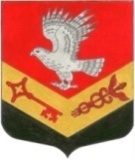 МУНИЦИПАЛЬНОЕ ОБРАЗОВАНИЕ«ЗАНЕВСКОЕ ГОРОДСКОЕ ПОСЕЛЕНИЕ»ВСЕВОЛОЖСКОГО МУНИЦИПАЛЬНОГО РАЙОНАЛЕНИНГРАДСКОЙ ОБЛАСТИСОВЕТ ДЕПУТАТОВ ЧЕТВЕРТОГО СОЗЫВАРЕШЕНИЕ24.06.2021 года										№ 39гп.Янино-1Об утверждении отчета об исполнении прогнозногоплана (программы) приватизации муниципального имущества МО «Заневское городское поселение» за 2020 год,утвержденного решением совета депутатов от 15.09.2020 № 58 (с изменениями от 27.10.2020 № 68)В соответствии с федеральными законами от 21.12.2001 № 178-ФЗ «О приватизации государственного и муниципального имущества», от 06.10.2003 № 131-ФЗ «Об общих принципах организации местного самоуправления в Российской Федерации», решением совета депутатов МО «Заневское городское поселение» от 15.09.2020 № 55 «Об утверждении Положения о порядке и условиях приватизации муниципального имущества», Уставом муниципального образования «Заневское городское поселение» Всеволожского муниципального района Ленинградской области совет депутатов принялРЕШЕНИЕ:1. Утвердить отчет об исполнении прогнозного плана (программы) приватизации муниципального имущества муниципального образования «Заневское городское поселение» Всеволожского муниципального района Ленинградской области за 2020 год, утвержденного решением совета депутатов МО «Заневское городское поселение» от 15.09.2020 № 58 (с изменениями от 27.10.2020 № 68), согласно приложению.2. Настоящее решение вступает в силу после его официального опубликования в газете «Заневский вестник».3. Контроль над исполнением решения возложить на постоянно действующую депутатскую комиссию по экономической политике, бюджету, налогам и инвестициям.Глава муниципального образования				В.Е. КондратьевПриложение к решению  от 24.06.2021 года № 39Отчетоб исполнении прогнозного плана (программы) приватизации муниципального имущества муниципального образования «Заневское городское поселение» Всеволожского муниципального района Ленинградской области за 2020 год, утвержденного решением совета депутатов МО «Заневское городское поселение» от 15.09.2020 № 58 (с изменениями от 27.10.2020 № 68)Направления и задачи приватизации муниципального имуществаПрогнозный план (программа) приватизации муниципального имущества муниципального образования «Заневское городское поселение» Всеволожского муниципального района Ленинградской области за 2020 год разработан в соответствии с Федеральными законами от 21.12.2001 № 178-ФЗ «О приватизации государственного и муниципального имущества», от 06.10.2003 № 131-ФЗ «Об общих принципах организации местного самоуправления в Российской Федерации», Уставом муниципального образования «Заневское городское поселение» Всеволожского муниципального района Ленинградской области.Основные задачи приватизации муниципального имущества в 2020 году по обеспечению поступления доходов в бюджет муниципального образования, по повышению эффективности использования имущества, находящегося в муниципальной собственности, выполнены в полном объеме.2. Поступления в бюджет муниципального образованияполученных от продажи муниципального имущества денежных средствВеличина минимальных доходов от продажи муниципального имущества определена согласно рыночной стоимости имущества, приватизированного в 2020 году, в соответствии с Федеральным законом от 29.07.1998 № 135-ФЗ «Об оценочной деятельности в Российской Федерации».В результате исполнения программы приватизации муниципального имущества на 2020 год в бюджет муниципального образования поступили денежные средства в размере 3 043 000,00 рублей.3. Поступление доходов в бюджет муниципального образованияв результате приватизации муниципального имущества в 2020 году№п/пНаименование объектаАдрес Поступление в бюджет муниципального образования, (руб.)планПоступление в бюджет муниципального образования, (руб.)факт1.Автомобиль легковой CHEVROLET NIVA, 212300-55 идентификационный номер (VIN) X9L212300D0479510, 2013 года выпускаЛенинградская область, Всеволожский район, деревня Заневка, д. 48282 000,00225 600,002.Автомобиль легковойChrysler GRAND VOYAGER идентификационный номер (VIN) 2C4PC1GG7ER338605, 2014 года выпускаЛенинградская область, Всеволожский район, д. Заневка, 481 160 000,001 032 400,003.Лом стальной, чугунный94,5 тоннЛенинградская область, Всеволожский муниципальный район, Заневское городское поселение, гп. Янино-1, ул. Заневская, строение 1б1 500 000,001 785 000,00Итого:Итого:Итого:2 942 000,003 043 000,00